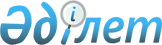 О признании утратившим силу постановления акимата Актюбинской области от 25 декабря 2015 года № 463Постановление акимата Актюбинской области от 30 сентября 2016 года № 413      В соответствии со статьями 27, 37 Закона Республики Казахстан от 23 января 2001 года "О местном государственном управлении и самоуправлении в Республике Казахстан" акимат Актюбинской области ПОСТАНОВЛЯЕТ:

      Признать утратившим силу постановление акимата Актюбинской области от 25 декабря 2015 года № 463 "Об утверждении Положения государственного учреждения "Управление по государственным закупкам Актюбинской области" (зарегистрированное в Реестре государственной регистрации нормативных правовых актов № 4709, опубликованное 30 января 2016 года в газете "Ақтөбе" и 1 февраля 2016 года в газете "Актюбинский вестник").


					© 2012. РГП на ПХВ «Институт законодательства и правовой информации Республики Казахстан» Министерства юстиции Республики Казахстан
				
      Аким Актюбинской области

Б. Сапарбаев
